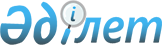 О мерах по реализации Закона Республики Казахстан от 5 января 2021 года "О внесении изменений и дополнений в некоторые законодательные акты Республики Казахстан по вопросам таможенного регулирования и предпринимательской деятельности"Распоряжение Премьер-Министра Республики Казахстан от 29 марта 2021 года № 68-р
      1. Утвердить прилагаемый перечень правовых актов, принятие которых необходимо в целях реализации Закона Республики Казахстан от 5 января 2021 года "О внесении изменений и дополнений в некоторые законодательные акты Республики Казахстан по вопросам таможенного регулирования и предпринимательской деятельности" (далее – перечень).
      2. Государственным органам Республики Казахстан принять соответствующие ведомственные правовые акты согласно перечню и проинформировать Министерство финансов Республики Казахстан о принятых мерах.
      3. Министерству финансов Республики Казахстан обобщить представленную информацию и не позднее месячного срока со дня принятия правовых актов проинформировать Правительство Республики Казахстан о принятых мерах. Перечень
правовых актов, принятие которых необходимо в целях реализации Закона Республики Казахстан от 5 января 2021 года "О внесении изменений и дополнений в некоторые законодательные акты Республики Казахстан по вопросам таможенного регулирования и предпринимательской деятельности"
      Примечание: расшифровка аббревиатур:
      МИО – местные исполнительные органы
      МФ – Министерство финансов Республики Казахстан
      МНЭ – Министерство национальной экономики Республики Казахстан
      МЭ – Министерство энергетики Республики Казахстан
					© 2012. РГП на ПХВ «Институт законодательства и правовой информации Республики Казахстан» Министерства юстиции Республики Казахстан
				
      Премьер-Министр 

А. Мамин
Утвержден
распоряжением Премьер-Министра
Республики Казахстан
от 29 марта 2021 года № 68-р
№

п/п

Наименование правового акта

Форма акта

Государственный орган, ответственный за исполнение

Срок

исполнения

Лицо, ответственное за качество, своевременность разработки и принятие правовых актов

1

2

3

4

5

6

1.
О внесении изменений в постановление Правительства Республики Казахстан от 23 апреля 2015 года № 267 "Об утверждении Правил зачисления активов в Национальный фонд Республики Казахстан и использования Национального фонда Республики Казахстан, а также форм и Правил составления годового отчета о формировании и использовании Национального фонда Республики Казахстан"
постановление Правительства Республики Казахстан
МФ, МНЭ
март 2021 года
Баедилов К.Е.
2.
Об утверждении Правил проведения экспертиз, за исключением таможенной экспертизы, назначаемой органами государственных доходов
приказ Министра финансов Республики Казахстан
МФ
март 2021 года
Баедилов К.Е.
3.
Об утверждении особенностей совершения таможенных операций в отношении отдельных категорий товаров
приказ Министра финансов Республики Казахстан
МФ
март 2021 года
Баедилов К.Е.
4.
О внесении изменений и дополнений в приказ Министра финансов Республики Казахстан от 8 февраля 2018 года № 146 "О некоторых вопросах налогового и таможенного администрирования"
приказ Министра финансов Республики Казахстан
МФ
март 2021 года
Баедилов К.Е.
5.
Об утверждении Правил и сроков направления или вручения проверяемому лицу предварительного акта камеральной таможенной проверки, представления проверяемым лицом письменного возражения к предварительному акту камеральной таможенной проверки, а также рассмотрения такого возражения
приказ Министра финансов Республики Казахстан
МФ
март 2021 года
Баедилов К.Е.
6.
О внесении изменений в приказ Первого заместителя Премьер-Министра – Министра финансов Республики Казахстан от 24 июня 2019 года № 621 "О некоторых вопросах проведения камеральной таможенной проверки"
приказ Министра финансов Республики Казахстан
МФ
март 2021 года
Баедилов К.Е.
7.
Об утверждении Правил выбора проверяемых лиц с применением системы управления рисками для назначения комплексных выездных таможенных проверок
приказ Министра финансов Республики Казахстан
МФ
март 2021 года
Баедилов К.Е.
8.
Об утверждении Правил и сроков направления или вручения проверяемому лицу предварительного акта выездной таможенной проверки, представления проверяемым лицом письменного возражения к предварительному акту выездной таможенной проверки и рассмотрения такого возражения
приказ Министра финансов Республики Казахстан
МФ
март 2021 года
Баедилов К.Е.
9.
Об утверждении Правил применения электронного таможенного сопровождения транспортных средств, а также взаимодействия таможенного органа, декларанта, национального оператора информационной системы отслеживания международных автомобильных перевозок и перевозчика при электронном таможенном сопровождении
приказ Министра финансов Республики Казахстан
МФ
март 2021 года
Баедилов К.Е.
10.
Об определении критериев степени риска, не являющихся конфиденциальной информацией
приказ Министра финансов Республики Казахстан
МФ
март 2021 года
Баедилов К.Е.
11.
Об утверждении методики формирования стоимостных индикаторов рисков, используемых при контроле таможенной стоимости товаров
приказ Министра финансов Республики Казахстан
МФ
март 2021 года
Баедилов К.Е.
12.
Об утверждении методики формирования ценовой информации, используемой при контроле таможенной стоимости товаров
приказ Министра финансов Республики Казахстан
МФ
март 2021 года
Баедилов К.Е.
13.
Об установлении порогового значения коэффициента налоговой нагрузки за последние три года на день регистрации заявления в уполномоченном органе
приказ Министра финансов Республики Казахстан
МФ
март 2021 года
Баедилов К.Е.
14.
О внесении дополнений в приказ Министра финансов Республики Казахстан от 14 июня 2016 года № 306 "Об утверждении Положения о Комитете государственных доходов Министерства финансов Республики Казахстан"
приказ Министра финансов Республики Казахстан
МФ
март 2021 года
Баедилов К.Е.
15.
О внесении изменений в приказ Министра финансов Республики Казахстан от 16 февраля 2018 года № 200 "Об утверждении Правил регистрации предварительных решений о классификации товаров в журнале регистрации предварительных решений о классификации товаров, а также формы заявления лица о принятии предварительного решения о классификации товара"
приказ Министра финансов Республики Казахстан
МФ

 
март 2021 года
Баедилов К.Е.

 
16.
Об утверждении Правил проведения экономической экспертизы по общераспространенным полезным ископаемым
постановления акиматов областей, городов республиканского значения, столицы
МИО областей, городов республиканского значения, столицы
март 2021 года
курирующие заместители акимов областей, городов республиканского значения, столицы
17.
О внесении изменений в приказы Министра энергетики Республики Казахстан от 28 октября 2014 года № 77 "Об утверждении квалификационных требований и перечня документов, подтверждающих соответствие им, для осуществления деятельности в сфере углеводородов" и от 10 апреля 2020 года № 139 "Об утверждении Правил оказания государственной услуги "Лицензия на проектирование (технологическое) и (или) эксплуатацию горных производств (углеводороды), нефтехимических производств, эксплуатацию магистральных газопроводов, нефтепроводов, нефтепродуктопроводов в сфере углеводородов""
приказ Министра энергетики Республики Казахстан
МЭ
ноябрь

2021 года
Карагаев Ж.Г.